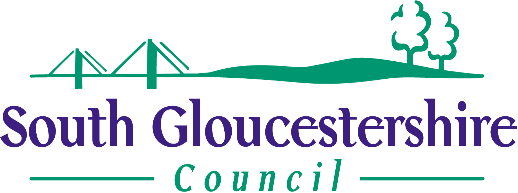 Expression of Interest to establish a Service User and Carer coproduction group contributing to the development of a new Supported Living FrameworkBackground:South Gloucestershire Council provides Supported Living to approximately 150 Service Users. This ranges from people living independently, with appropriate support to help them manage their own tenancy and achieve greater freedom and control in their lives, to people with complex 24 hour support needs.  Support can also be provided in a person’s own house, their flat or in a shared living environment.Supported Living clients may have a Learning Disability, Autism, Mental Illness, physical and/or sensory impairments or an acquired brain injury. South Gloucestershire Council is reviewing its current contractual Framework and proposes an improved approach which will promote an individual’s potential to achieve a more fulfilled life.  We are also developing a new way of monitoring the effectiveness of the new approach as the new model takes shape.The project is due to finish in August 2022 and we anticipate there will need to be a minimum of 3 meetings to complete this co-production work. Service Requirements:South Gloucestershire Council is co-producing the way Supported Living is commissioned within South Gloucestershire with service users, carers, providers, practitioners and commissioners. We are looking for expressions of interest from suitably experienced organisations who are able to contribute to this process and are able to establish a service user / carer coproduction group to bring service user/carer voices to the project.The provider should establish effective tools and approaches to be able to achieve this and ensure that they also bring an equalities perspective to the meetings.  They should ensure that equalities and the protected characteristics are represented as well as being able to ensure wider access and specific communication needs are addressed.Application processOrganisations are invited to submit a written statement outlining:how you would meet the aims and objectives set out above your proposed methodologyhow you will facilitate this role how you will ensure that the process is coproduced with service users and carersOutline the relevant skills and experience you have to undertake this rolehow you will support people with learning difficultieshow you will support people with communication needsSubmissions should be limited to 2 sides of typed A4 in Ariel 12 font.  Weblinks to recently published examples of similar work are welcome as part of your submission.The contract will be awarded to the organisation that the Council considers to have best demonstrated their ability to undertake the task effectively and that offers best value.  We reserve the right to request further information, check appropriate policies and insurance is in place and to take up references. You should include the total cost with a detailed costed budget breaking down the costs associated with providing this support:Staff development timeOverheadsStaff delivery time (if face to face)Support communication needsFacilitating and arranging eventsPlease return your expression of interest to cchengagement@southglos.gov.uk by mid-day on Friday 22nd October 2021Please address any queries to claire.callas@southglos.gov.uk 